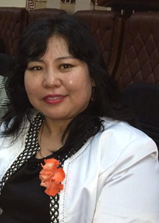 ОВОГ НЭР:ДАШДОНДОВ УРГАМАЛСУВДСАЛБАР:ГТӨСАЛБАН ТУШААЛ:Ахлах багшМЭРГЭЖИЛ:Газрын тосны бүтээгдэхүүн хадгалах агуулах, дамжуулах хоолойн ашиглалт, зураг төсөл, барилга байгууламжийн инженерЦОЛ, ЗЭРЭГ:магистрСУДАЛГААНЫ ЧИГЛЭЛГазрын тосны бүтээгдэхүүн хадгалах босоо ган савны ашиглалтын үлдэгдэл нөөцийн судалгааУТАСНЫ ДУГААР:99051465И-МЭЙЛ ХАЯГ:urgamal@must.edu.mn, urga_suvd@yahoo.comТОВЧ ТАНИЛЦУУЛГА:ТОВЧ ТАНИЛЦУУЛГА:ТОВЧ ТАНИЛЦУУЛГА:1993 онд И.М.Губкиний нэрэмжит Москва хотын Нефть хийн дээд сургуулийг Газрын тосны бүтээгдэхүүн хадгалах агуулах, дамжуулах хоолойн ашиглалт, зураг төсөл, барилга байгууламжийн инженер мэргэжлээр магистр цолтой төгссөн. 2000 онд Монгол Улсын  Удирдлагын академийг Бизнесийн удирдлагын менежер мэргэжлээр төгссөн. 2011 онд И.М.Губкиний нэрэмжит Москва хотын Нефть хийн дээд сургуульд “Газрын тосны хадгалалт тээвэрлэлт” мэргэжлээр мэргэжил дээшлүүлэх сургалтанд хамрагдсан. ШУТИС-ийн докторант. Монгол улсын зөвлөх инженер. 1993 онд И.М.Губкиний нэрэмжит Москва хотын Нефть хийн дээд сургуулийг Газрын тосны бүтээгдэхүүн хадгалах агуулах, дамжуулах хоолойн ашиглалт, зураг төсөл, барилга байгууламжийн инженер мэргэжлээр магистр цолтой төгссөн. 2000 онд Монгол Улсын  Удирдлагын академийг Бизнесийн удирдлагын менежер мэргэжлээр төгссөн. 2011 онд И.М.Губкиний нэрэмжит Москва хотын Нефть хийн дээд сургуульд “Газрын тосны хадгалалт тээвэрлэлт” мэргэжлээр мэргэжил дээшлүүлэх сургалтанд хамрагдсан. ШУТИС-ийн докторант. Монгол улсын зөвлөх инженер. 1993 онд И.М.Губкиний нэрэмжит Москва хотын Нефть хийн дээд сургуулийг Газрын тосны бүтээгдэхүүн хадгалах агуулах, дамжуулах хоолойн ашиглалт, зураг төсөл, барилга байгууламжийн инженер мэргэжлээр магистр цолтой төгссөн. 2000 онд Монгол Улсын  Удирдлагын академийг Бизнесийн удирдлагын менежер мэргэжлээр төгссөн. 2011 онд И.М.Губкиний нэрэмжит Москва хотын Нефть хийн дээд сургуульд “Газрын тосны хадгалалт тээвэрлэлт” мэргэжлээр мэргэжил дээшлүүлэх сургалтанд хамрагдсан. ШУТИС-ийн докторант. Монгол улсын зөвлөх инженер. БОЛОВСРОЛ:дээд БОЛОВСРОЛ:дээд БОЛОВСРОЛ:дээд Магистр (MSc):    Магистр (MSc)Бакалавр (BSc): Магистр (MSc):    Магистр (MSc)Бакалавр (BSc): Магистр (MSc):    Магистр (MSc)Бакалавр (BSc): ЭРДЭМ ШИНЖИЛГЭЭНИЙ ӨГҮҮЛЭЛ: /Сүүлийн 3 жилийн хугацааны өгүүллээ бичнэ үү/ЭРДЭМ ШИНЖИЛГЭЭНИЙ ӨГҮҮЛЭЛ: /Сүүлийн 3 жилийн хугацааны өгүүллээ бичнэ үү/ЭРДЭМ ШИНЖИЛГЭЭНИЙ ӨГҮҮЛЭЛ: /Сүүлийн 3 жилийн хугацааны өгүүллээ бичнэ үү/Газрын тосны бүтээгдэхүүн хадгалах савны зэврэлтийн хурдны судалгаа,  Oil and Gas 2020 5/276, 83-88хГазрын тосны бүтээгдэхүүн хадгалах савны оношилгооны схем, Автотээвэр 2020, 25-27хГазрын тосны бүтээгдэхүүн хадгалах босоо ган савны гангийн судалгаа, Монгол инженер 3/274, 178-183хГазрын тосны бүтээгдэхүүн хадгалах босоо савны хэв гажилтыг тодорхойлсон хэмжилтийнүр дүн, Газрын тос-2021, №21(5)-282 Газрын тосны бүтээгдэхүүн хадгалах савны зэврэлтийн хурдны судалгаа,  Oil and Gas 2020 5/276, 83-88хГазрын тосны бүтээгдэхүүн хадгалах савны оношилгооны схем, Автотээвэр 2020, 25-27хГазрын тосны бүтээгдэхүүн хадгалах босоо ган савны гангийн судалгаа, Монгол инженер 3/274, 178-183хГазрын тосны бүтээгдэхүүн хадгалах босоо савны хэв гажилтыг тодорхойлсон хэмжилтийнүр дүн, Газрын тос-2021, №21(5)-282 Газрын тосны бүтээгдэхүүн хадгалах савны зэврэлтийн хурдны судалгаа,  Oil and Gas 2020 5/276, 83-88хГазрын тосны бүтээгдэхүүн хадгалах савны оношилгооны схем, Автотээвэр 2020, 25-27хГазрын тосны бүтээгдэхүүн хадгалах босоо ган савны гангийн судалгаа, Монгол инженер 3/274, 178-183хГазрын тосны бүтээгдэхүүн хадгалах босоо савны хэв гажилтыг тодорхойлсон хэмжилтийнүр дүн, Газрын тос-2021, №21(5)-282 НОМ, СУРАХ БИЧИГ, ГАРЫН АВЛАГАНОМ, СУРАХ БИЧИГ, ГАРЫН АВЛАГАНОМ, СУРАХ БИЧИГ, ГАРЫН АВЛАГА“Шингэрүүлсэн хийн хадгалалт тээвэрлэлтийн бодлого дасгалын хураамж” 2015 он  Мастер принт 4хх.“Шингэрүүлсэн хийн хадгалалт тээвэрлэлтийн бодлого дасгалын хураамж” 2015 он  Мастер принт 4хх.“Шингэрүүлсэн хийн хадгалалт тээвэрлэлтийн бодлого дасгалын хураамж” 2015 он  Мастер принт 4хх.